65. natjecanje mladih tehničara Republike Hrvatske (šk. god. 2022./2023.) – županijska razinaŽupanijsko natjecanje održano je 16. 3. 2023.Izniman uspjeh s pet županijskih prvaka u različitim kategorijama natjecanja.Maketarstvo i modelarstvo – 5. razred Graditeljstvo – 6. razredObrada materijala – 7. razred Strojarske konstrukcije – 7. razredElektrotehnika – 8. razredElektronika – 8. razred Automatika – 6.i 8. razredRobotsko spašavanje žrtve – 7.r Fotografija – 6.r Ivan Dejanović, dipl.ing. elektrotehnikeSlika pred županijsko natjecanje 2023. godine.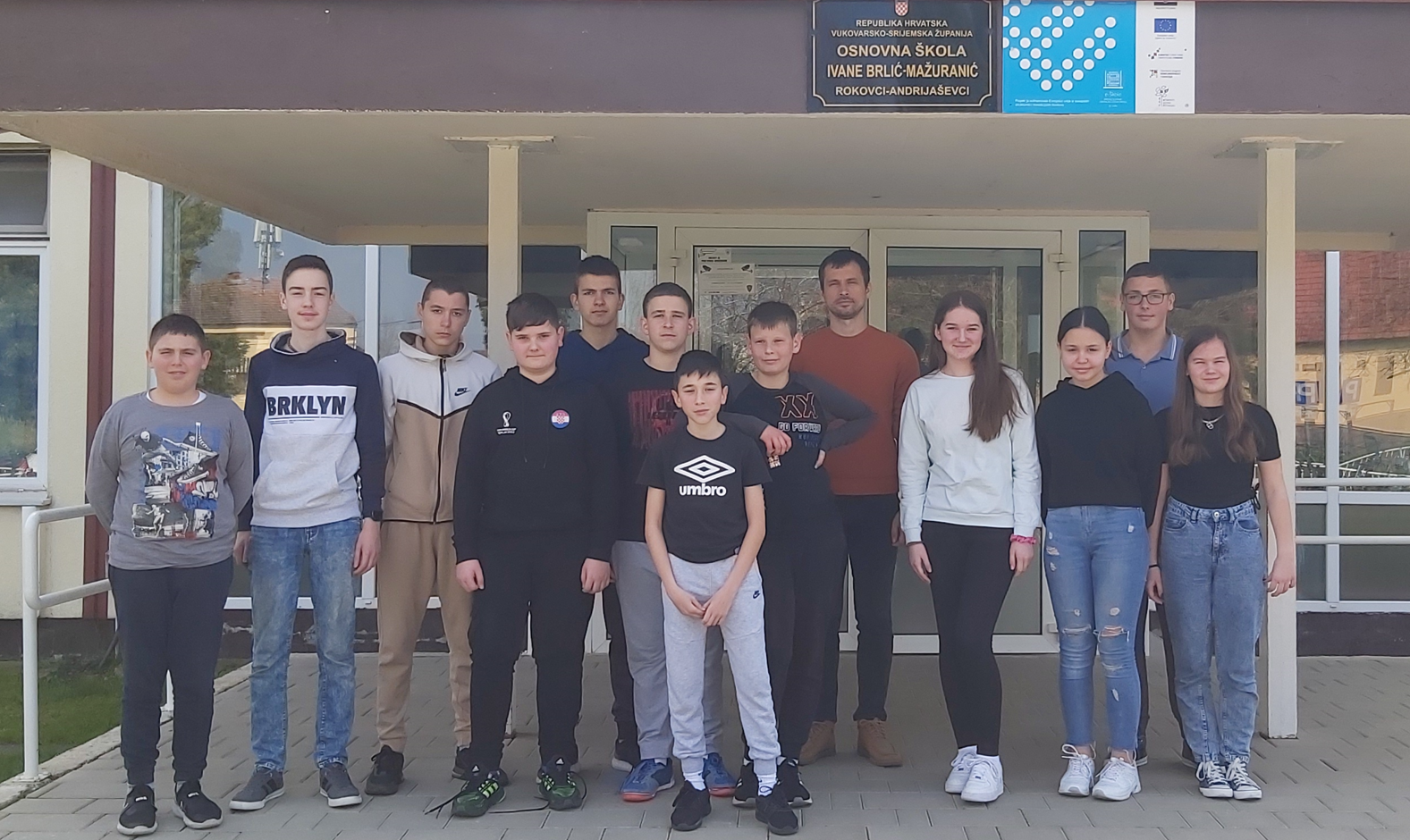 MjestoImePrezimeRazred6.ToniBatarilo5.bMjestoImePrezimeRazred1.LauraImrek6.aMjestoImePrezimeRazred2.DoraImrek7.aMjestoImePrezimeRazred1.RobertKrznarić7.aMjestoImePrezimeRazred5.FranjoBenić8.bMjestoImePrezimeRazred3.NikolaMajher8.bMjestoImePrezimeRazred1.BartolBićanić6.a2.ArsenTurkalj6.a3.Kristijan Brković8.b4.ToniKeser8.aMjestoImePrezimeRazred1.LovroRukavina6.a3.Jakov Aladić5.aMjestoImePrezimeRazred1.TenaŠebalj6.a